РЕПУБЛИКА БЪЛГАРИЯ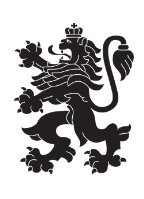 Министерство на земеделието и хранитеОбластна дирекция „Земеделие“ – гр.ПазарджикЗАПОВЕД№ РД-07-99/04.08.2023 г.Гр. ПазарджикНа основание чл.37в, ал.1 от ЗСПЗЗ, във връзка с чл. 72б, ал. 1, изр. второ от ППЗСПЗЗ и чл.3, ал.3, т.1 от Устройствения правилник на Областните дирекции „Земеделие”,З А П О В Я Д В А М:НАЗНАЧАВАМ комисия, която да ръководи сключването на споразумения за ползване на земеделски земи в землището на с. Свобода, община Стрелча, за стопанската 2023-2024 г., в състав:	Председател: Цветана Симеонова - началник на ОСЗ Панагюрище;и членове:Илия Илиев –  главен експерт в ОСЗ  Панагюрище;Лушка Генчева – главен специалист в ОСЗ Панагюрище;д-р Цветанка Хугасян  – главен  експерт ОД „Земеделие” гр. Пазарджик;Красимира Карлова – кметски наместник на с. Свобода или оправомощено  длъжностно лице;Представител на СГКК гр. Пазарджик.        	Председателят на комисията да организира работата й в съответствие с разписаните в ЗСПЗЗ и ППЗСПЗЗ правила.Копие от настоящата заповед да се сведе до знанието на съответните длъжностни лица за сведение и изпълнение.             На основание чл. 72б, ал. 1 от ППЗСПЗЗ, заповедта да се обяви в сградата на кметство с. Свобода и в сградата на общинска служба по земеделие гр. Панагюрище, офис Стрелча и да се публикува на интернет страниците на община Стрелча и на Областна дирекция "Земеделие" гр. Пазарджик.              

Милена Емилова Вълчинова (Директор)
04.08.2023г. 15:49ч.
ОДЗ-Пазарджик


Електронният подпис се намира в отделен файл с название signature.txt.p7s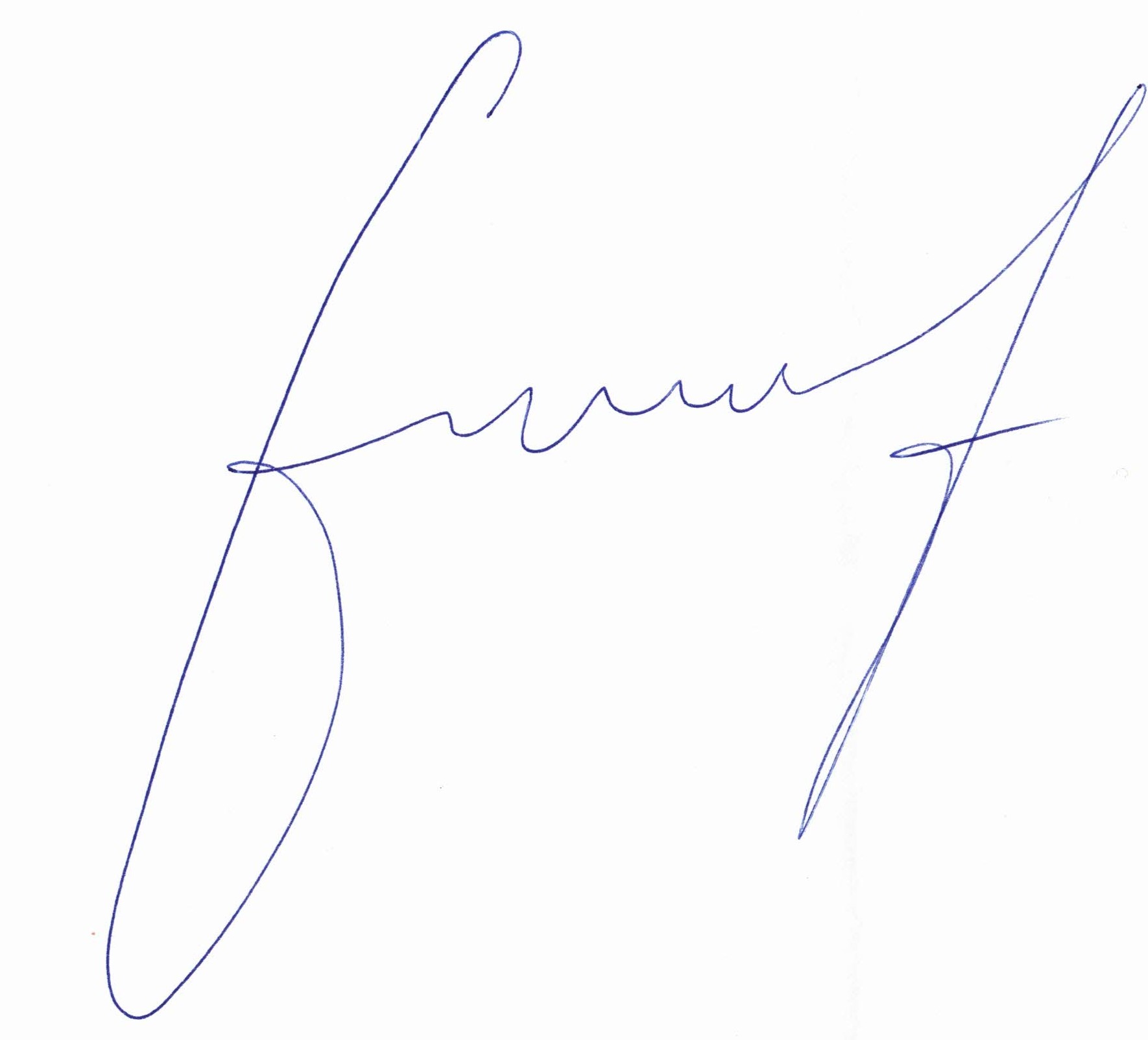 